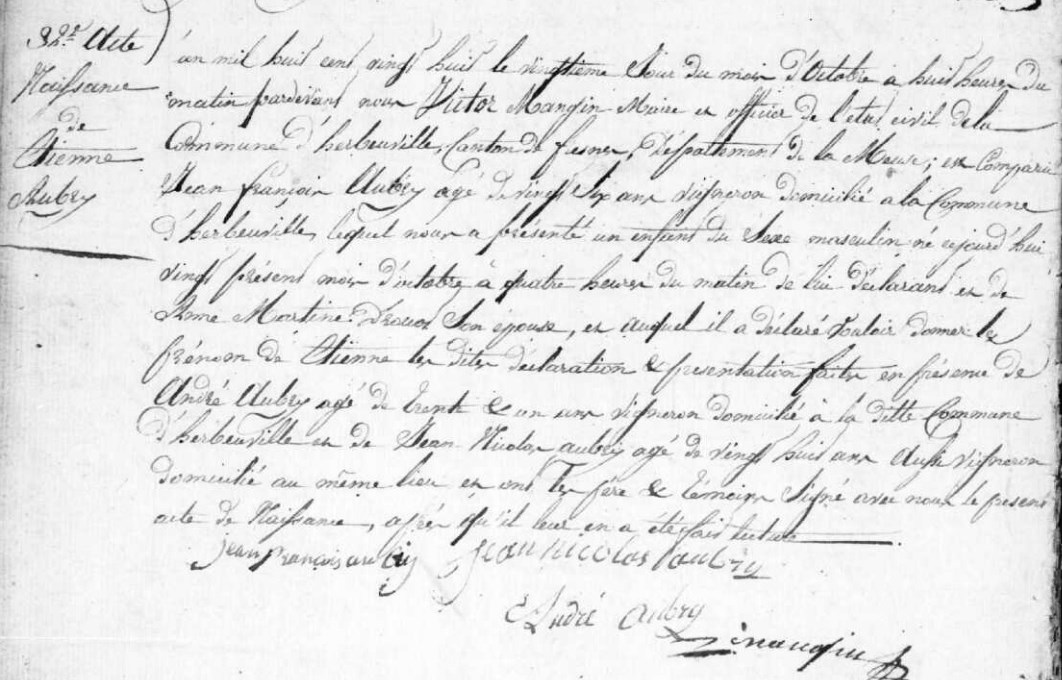 Etienne Aubry Birth RecordSource: archives.muese.frEtat CivilHerbeuville1823-1832, Births, Marriages, Deaths		Image 154/353